                        803 /FKIP/PGSD/2015PENERAPAN PEMBELAJARAN MODEL PROBLEM BASED INSTRUCTION (PBI) UNTUK MENINGKATKAN MOTIVASI DAN HASIL BELAJAR DALAM PEMBELAJARAN IPS(Penelitian Tindakan Kelas ini Materi Kenampakan Alam di Lingkungan Serta Hubunganya Dengan Kerangaman Sosial dan Budaya, pada Siswa Kelas IV SDN Coblong Bandung)SKRIPSIDisusun untuk Memenuhi Salah Satu Syarat Memperoleh Gelar Sarjana Pendidikan Guru Sekolah DasarOleh:Muniroh Nurul Cahyani115060330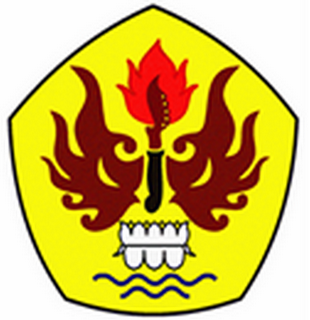 PROGRAM STUDI PENDIDIKAN GURU SEKOLAH DASARFAKULTAS KEGURUAN DAN ILMU PENDIDIKANUNIVERSITAS PASUNDANBANDUNG2015